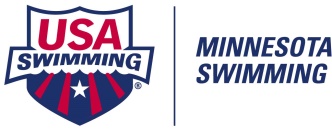 Official’s Annual Release of InformationAll Minnesota Swimming Official’s must be current Non-athlete Members of USA Swimming with current Background Screens and current Athlete Protection Training.Please submit this form, along with your Non-athlete membership application and fee to:	Minnesota Swimming, 1001 Highway #7, Hopkins  MN  55305.If you club pays your membership fee, complete your membership application and give the form and this release to your club registrar to submit to Minnesota Swimming with their next registration batch.The 2017 Membership is $61.00 Please download your membership application from the Minnesota Swimming website / documents / coach|athlete|non-athlete. USA Swimming has eliminated the Family Non-Athlete membership and no longer allows for printing of non-athlete or Official’s membership cards for officials. You can print a membership card from the Official’s Tracking System (OTS) or Deck Pass on the USA Swimming website (www.usaswimming.org)An individual membership includes a USA Swimming Rule Book. The 2017 rule books are typically shipped by USA Swimming sometime after January 1st.Registration Year: 2017					Date:  ________________________________Name:  ___________________________________________________________________________			Last				First				Middle Name or InitialClub Affiliation (name): _______________________________________ Club Code:  _____________Phone:  Home (____) _______________ Work (____) _______________ (Mobile) (____) _______________E-Mail Address:  (Print Clearly) _________________________________________________________		I consent to publication of my phone number/email address on the MSI website.		Please DO NOT publish my phone number(s)/email address on the MSI website.   Publication Comments:   ____________________________________________________________				____________________________________________________________				____________________________________________________________Current Certification Level(s):    Administrative Official		 Stroke & Turn Judge(Check all that apply)		       Starter	                   		 RefereeCertified YMCA Official?	      Yes  Level:  _____________	NoOfficials are able to change their contact information from their account on USA Swimming. However, the office is not notified when a change is made, so please, also, notify Cassy at the Minnesota Swimming office with any changes so that we can correct SWIMS and  our information internally. cshapley@mnswim.org